Број: 39-14-O/4Дана: 11.03.2014. годинеНови СадПРЕДМЕТ: Додатно појашњење конкурсне документације јавне набавке број 39-14-О – Набавка наставака за аутоматске пипете за потребе Центра за лабораторијску медицину Клиничког центра ВојводинеПИТАЊЕ ПОТЕНЦИЈАЛНОГ ПОНУЂАЧА:„Поштовани,Који се доказ о стављању тражене робе у промет тражи ( колона 11 из обрасца понуде )? Да ли ће бити прихватљиво од стране Клиничког центра Војводине да се као доказ о стављању тражене робе у промет достави мишљење Агенције за лекове и медицинска средства Србије да производи нису медицинска средства?“ОДГОВОР КЛИНИЧКОГ ЦЕНТРА ВОЈВОДИНЕ:Да, као доказ о стављању робе у промет може да се достави мишљење Агенције за лекове и медицинска средства.С поштовањем, Комисија за јавну набавку 39-14-ОКЛИНИЧКИ ЦЕНТАР ВОЈВОДИНЕKLINIČKI CENTAR VOJVODINE21000 Нови Сад, Хајдук Вељкова 1телефон: +381 21/484 3 484www.kcv.rs, e-mail: uprava@kcv.rs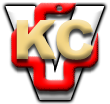 